26 августа 2022 года бронзовым знаком отличия Всероссийско-физкультурно-спортивного комплекса «Готов к труду и обороне» была награждена жительница с. Красный Яр,  Шелабина Наталья Михайловна и.о руководителя Комитет по управлению муниципальной собственностью муниципального района Красноярский Самарской области.  Центр тестирования ГТО совместно с управлением молодежной политики вручил знак и поздравили с заслуженной и долгожданной наградой, которая, несомненно, стала ярким подтверждением упорства, активной жизненной позиции и трудолюбия!Центр тестирования ВФСК ГТО приглашает всех желающих принять активное участие в выполнении нормативов комплекса ГТО. Приходите к нам в Центр тестирования, расположенный на базе Красноярского спортивного комплекса расположенного по адресу: ул. Советская, 47. За дополнительной информацией обращайтесь по телефону         8(84657)2-01-66.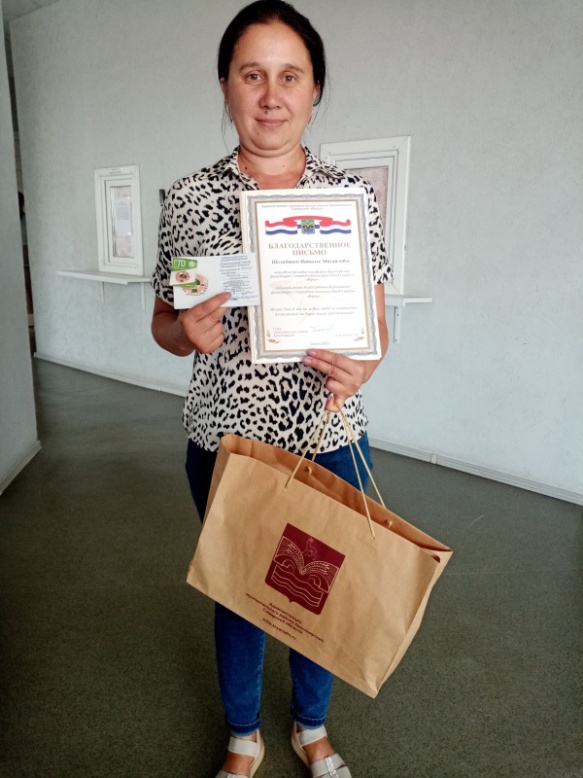 